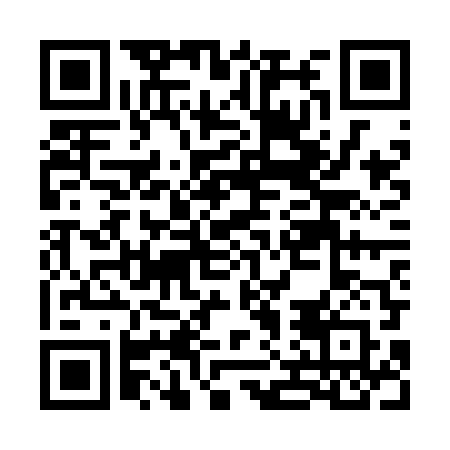 Ramadan times for Slawnikowice, PolandMon 11 Mar 2024 - Wed 10 Apr 2024High Latitude Method: Angle Based RulePrayer Calculation Method: Muslim World LeagueAsar Calculation Method: HanafiPrayer times provided by https://www.salahtimes.comDateDayFajrSuhurSunriseDhuhrAsrIftarMaghribIsha11Mon4:314:316:2112:094:035:585:587:4212Tue4:284:286:1912:094:046:006:007:4413Wed4:264:266:1712:094:066:016:017:4614Thu4:234:236:1512:084:076:036:037:4815Fri4:214:216:1312:084:086:056:057:5016Sat4:194:196:1012:084:106:066:067:5117Sun4:164:166:0812:084:116:086:087:5318Mon4:144:146:0612:074:126:106:107:5519Tue4:114:116:0312:074:146:116:117:5720Wed4:084:086:0112:074:156:136:137:5921Thu4:064:065:5912:064:166:156:158:0122Fri4:034:035:5712:064:186:166:168:0323Sat4:014:015:5412:064:196:186:188:0524Sun3:583:585:5212:054:206:206:208:0725Mon3:553:555:5012:054:226:216:218:0926Tue3:533:535:4812:054:236:236:238:1127Wed3:503:505:4512:054:246:256:258:1328Thu3:473:475:4312:044:256:266:268:1529Fri3:453:455:4112:044:276:286:288:1730Sat3:423:425:3912:044:286:306:308:1931Sun4:394:396:361:035:297:317:319:211Mon4:364:366:341:035:307:337:339:232Tue4:344:346:321:035:317:357:359:263Wed4:314:316:301:025:337:367:369:284Thu4:284:286:271:025:347:387:389:305Fri4:254:256:251:025:357:407:409:326Sat4:224:226:231:025:367:417:419:347Sun4:194:196:211:015:377:437:439:378Mon4:174:176:191:015:397:447:449:399Tue4:144:146:161:015:407:467:469:4110Wed4:114:116:141:005:417:487:489:43